                                                       Содержание 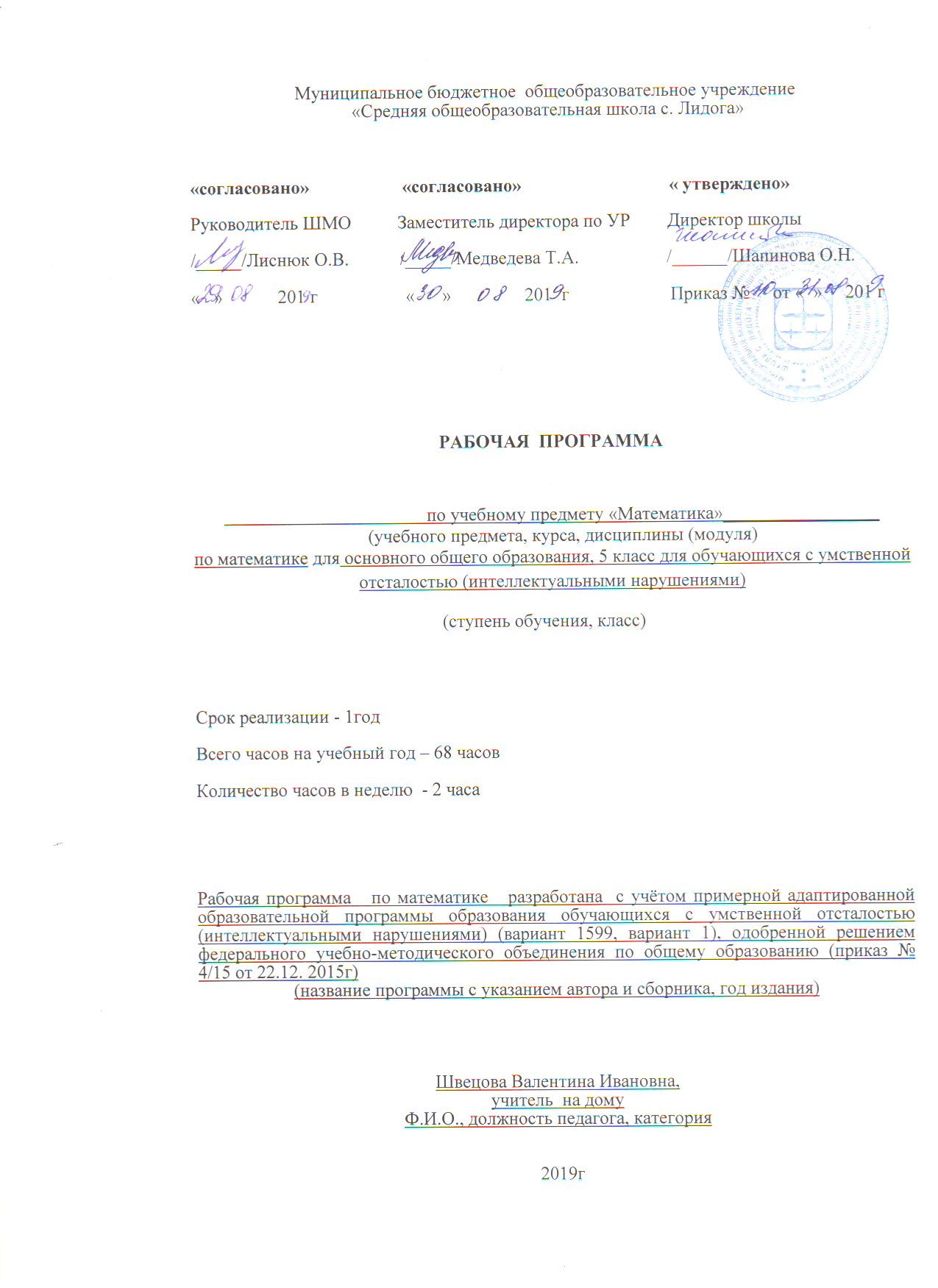 Нумерация. Чтение и запись чисел от 0 до 1000. Классы и разряды. Представление многозначных чисел в виде суммы разрядных слагаемых.Сравнение и упорядочение многозначных чисел.Единицы измерения и их соотношения. Величины (стоимость, длина, масса,  время, ) . Единицы измерения стоимости: копейка (1 к.), рубль (1 р.). Единицы измерения длины:  километр (1 км). Единицы измерения массы: грамм (1 г),  тонна (1 т).  Единицы измерения времени:  год (1 год), Соотношения между единицами измерения однородных величин. Сравнение и упорядочение однородных величин.Преобразования чисел, полученных при измерении стоимости, длины, массы.Арифметические действия.  Названия компонентов арифметических действий.Все виды устных вычислений  с целыми числами в пределах 1000.Алгоритмы письменного сложения, вычитания в пределах 1000, умножения и деления многозначных чисел. Сложение и вычитание чисел в пределах 100 с переходом через разряд.            Нахождение неизвестного компонента сложения и вычитания. Сложение и вычитание чисел, полученных при измерении одной, двумя мерами, без преобразования и с преобразованием в пределах 100 000. Дроби. Доля величины (половина, треть, четверть, десятая, сотая). Получение долей. Сравнение долей.Образование, запись и чтение обыкновенных дробей. Числитель и знаменатель дроби. Правильные и неправильные дроби. Сравнение дробей с одинаковыми числителями, с одинаковыми знаменателями.Арифметические задачи. Простые и составные (в 2-3 арифметических действия) задачи. Задачи на нахождение неизвестного слагаемого, уменьшаемого, вычитаемого, на разностное и кратное сравнение. Геометрический материал. Распознавание и изображение геометрических фигур: треугольник, прямоугольник, квадрат. Использование чертежных документов для выполнения построений.Периметр. Вычисление периметра треугольника, прямоугольника, квадрата. Учебно-тематический планКалендарно – тематическое планирование                                            Предметные результаты             знание числового ряда чисел в пределах 1000; чтение, запись и сравнение целых чисел в пределах 1000 ;письменное выполнение арифметических действий с числами в пределах 1000 (сложение, вычитание, умножение и деление на однозначное число) с использованием таблиц умножения, алгоритмов письменных арифметических действий;знание обыкновенных ; их получение, запись, чтение;знание названий, обозначения, соотношения крупных и мелких единиц измерения стоимости, длины, массы, времени;решение простых арифметических задач и составных задач в 2 действия (с помощью учителя);распознавание, различение и называние геометрических фигур , знание свойств элементов многоугольников (треугольник);№п/пНаименование разделов и темВсего часовВ том числе на:В том числе на:№п/пНаименование разделов и темВсего часовконтроль-ные работысамостоятельные работы1Нумерация.442Единицы измерения и их соотношения.543Арифметические действия.  36464Дроби.5415Арифметические задачи1346Геометрический материал.44Резерв14Итого 6847№ урокаТема урокаКол-во часовДата    1-3Сложение и вычитание чисел в пределах 100 с переходом через разряд.34Названия компонентов сложения.Нахождение неизвестного компонента сложения.15-6Названия компонентов вычитания. Нахождение неизвестного компонента вычитания.27-9Простые  задачи. Задачи на нахождение неизвестного слагаемого, уменьшаемого, вычитаемого.310Алгоритмы письменного сложения, вычитания чисел в пределах 100.111Контрольная работа № 1.112 Чтение и запись чисел от 0 до 1 000.  Сравнение и упорядочение многозначных чисел.113Представление многозначных чисел в виде суммы разрядных слагаемых.114Классы и разряды.115Чтение и запись чисел от 0 до 1 000.  Сравнение и упорядочение многозначных чисел.116-17Величины длины. Единицы измерения длины: километр. Соотношения между единицами измерения длины. Сравнение и упорядочение  величин.Преобразования чисел, полученных при измерении  длины.218Величины стоимости. Единицы измерения стоимости: копейка (1 к.), рубль (1 р.). Соотношения между единицами измерения стоимости. Сравнение и упорядочение  величин. Преобразования чисел, полученных при измерении  стоимости.119Величины массы. Единицы измерения  массы:  грамм, тонна . Соотношения между единицами измерения массы. Сравнение и упорядочение  величин. Преобразования чисел, полученных при измерении  массы.120-21Сложение и вычитание чисел, полученных при измерении одной, двумя мерами, без преобразования и с преобразованием в пределах 1000.222-23Алгоритмы письменного сложения, вычитания в пределах 1000. 224-26Составные (в 2-3 арифметических действия) задачи.327Алгоритмы письменного сложения, вычитания в пределах 1000.128Контрольная работа № 2.129Распознавание и изображение геометрических фигур:  прямоугольник, квадрат. Использование чертежных документов для выполнения построений.130Распознавание и изображение геометрических фигур: треугольник. Использование чертежных инструментов для выполнения построений.131 Периметр. Вычисление периметра треугольника132Вычисление периметра прямоугольника, квадрата.133-34Задачи  на разностное  сравнение.235-36 Задачи  на  кратное сравнение.237-38Алгоритмы письменного сложения, вычитания в пределах 1000. Самостоятельная работа.239-40 Алгоритмы письменного вычитания в пределах 1000. Самостоятельная работа.241Контрольная работа № 3.142 Доля величины (половина, треть, четверть, десятая, сотая, тысячная). Получение долей. Сравнение долей.143-44Обыкновенные дроби, числитель, знаменатель дроби. 245Сравнение дробей с одинаковыми числителями , с одинаковыми знаменателями. 146Правильные, неправильные дроби. Самостоятельная работа.147Устные вычисления (умножение)  с целыми числами в пределах 1000.148-49Устные вычисления (деление)  с целыми числами в пределах 1000.Самостоятельная работа.250-51Сложение и вычитание чисел, полученных при измерении одной, двумя мерами, без преобразования и с преобразованием в пределах 1000.252Величины времени. Единицы измерения времени: год (1 год). Соотношения между единицами измерения  величин. Сравнение и упорядочение  величин времени.153-54Устные вычисления (умножение)  с целыми числами в пределах 1000.Самостоятельная работа.255-56 Устные вычисления (деление)  с целыми числами в пределах 1000.Самостоятельная работа.257-59Алгоритм письменного  умножения  многозначных чисел. 360-64Алгоритмы письменного  деления многозначных чисел. Самостоятельная работа.565Итоговая контрольная работа.166-67Составные  задачи.268Резерв.1